Reports to: Executive DirectorStatus:  10-20 hours per weekBenefits Available: Not applicable Review: 90-day evaluation and annual reviewPosition Summary:The Case Manager is the pivotal staff person who meets at least weekly with the families enrolled in the program, and who is able to identify and understand their needs, and who can recommend and facilitate services that help the families achieve stability and self-sufficiency, in a manner that compassionately fulfills the Journey to Housing mission.Primary Duties and Responsibilities Include the Following:Qualifications/Skills:Social work/Social Services experienceCompassionateWorks collaborativelyCreative problem-solving skillsIdentifies problems and seeks solutionsEnthusiasticOrganizedIs sensitive to cultural concernsHas experience with matters related to substance abuse and mental health diagnosesUnderstands issues related to poverty and homelessnessEducation and Experience Minimum Requirements:Bachelor’s degree.Ability to understand and respond to individuals in need of housing stability and related assistance for themselves and their families. Is familiar with current trends in the context of demographics and social issues related to homelessness.Inquiries and application can be made directly to Brian Zahn, President of the Board of Trustees for Journey to Housing.  Contact him at:  Journeytohousing@svdpdetroit.orgSociety of St. Vincent De PaulJourney To Housing Serving those in need regardless of race, creed or religious affiliation, Journey to Housing is a spiritually based special work of the Society of St. Vincent De Paul in the Archdiocese of Detroit committed to Catholic values while assisting individuals and families who are homeless to transition to stable and affordable housing and develop skills that promote self-sufficiency.Case Manager – Job Description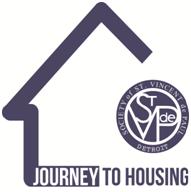 